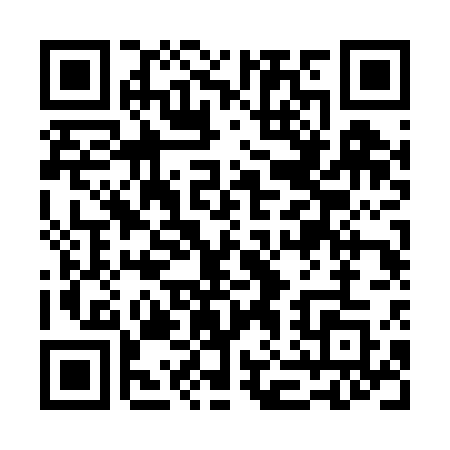 Prayer times for Castle Rock Acres, Pennsylvania, USAMon 1 Jul 2024 - Wed 31 Jul 2024High Latitude Method: Angle Based RulePrayer Calculation Method: Islamic Society of North AmericaAsar Calculation Method: ShafiPrayer times provided by https://www.salahtimes.comDateDayFajrSunriseDhuhrAsrMaghribIsha1Mon3:525:321:045:058:3710:172Tue3:535:331:055:058:3710:163Wed3:535:331:055:058:3610:164Thu3:545:341:055:058:3610:155Fri3:555:341:055:068:3610:156Sat3:565:351:055:068:3510:147Sun3:575:361:065:068:3510:148Mon3:585:361:065:068:3510:139Tue3:595:371:065:068:3410:1210Wed4:005:381:065:068:3410:1211Thu4:015:381:065:068:3310:1112Fri4:025:391:065:068:3310:1013Sat4:035:401:065:068:3210:0914Sun4:045:411:065:068:3210:0815Mon4:055:411:075:068:3110:0716Tue4:065:421:075:068:3110:0617Wed4:085:431:075:058:3010:0518Thu4:095:441:075:058:2910:0419Fri4:105:451:075:058:2810:0320Sat4:115:461:075:058:2810:0221Sun4:135:471:075:058:2710:0122Mon4:145:471:075:058:269:5923Tue4:155:481:075:048:259:5824Wed4:165:491:075:048:249:5725Thu4:185:501:075:048:239:5526Fri4:195:511:075:048:229:5427Sat4:205:521:075:038:219:5328Sun4:225:531:075:038:209:5129Mon4:235:541:075:038:199:5030Tue4:245:551:075:038:189:4831Wed4:265:561:075:028:179:47